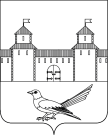 от 16.05.2016  № 560-рО признании утратившими  силу распоряженийадминистрации муниципального образованияМихайловский Первый    сельсовет Сорочинского  районаОренбургской области           На основании  Закона Оренбургской области от 15 декабря . N 2824/781-V-ОЗ "Об объединении муниципальных образований Сорочинского района Оренбургской области с городским округом город Сорочинск", в соответствии со статьями 32, 35, 40 Устава муниципального образования Сорочинский городской округ Оренбургской области:Признать утратившими силу следующие распоряжения администрации муниципального образования Михайловский Первый сельсовет Сорочинского  района Оренбургской области:  1.1. распоряжение администрации муниципального образования Михайловский Первый    сельсовет Сорочинского  района от 28.07.2014 № 13-р «Об утверждении положения о кадровом резерве администрации муниципального образования Михайловский Первый сельсовет Сорочинского  района Оренбургской области»;    1.2. распоряжение администрации муниципального образования Михайловский Первый    сельсовет Сорочинского  района от 03.08.2010 № 16-р «О предоставлении гражданами, претендующими на замещение должностей муниципальной службы, и муниципальными служащими сведений о доходах, об имуществе и обязательствах имущественного характера»;  1.3. распоряжение администрации муниципального образования Михайловский Первый    сельсовет Сорочинского  района от 03.08.2010 № 17-р «Об утверждении Положения о проверке достоверности и полноты сведений, предоставляемых гражданами, претендующими на замещение должностей муниципальной службы, и муниципальными служащими, и соблюдения муниципальными служащими требований к служебному поведению»;               1.4. распоряжение администрации муниципального образования Михайловский Первый    сельсовет Сорочинского  района от 03.08.2010 № 18-р «Об утверждении Положения о комиссиях по соблюдению требований к служебному поведению муниципальных служащих администрации  Сорочинского района Оренбургской области и урегулированию конфликта интересов»;    1.5. распоряжение администрации муниципального образования Михайловский Первый    сельсовет Сорочинского  района от 03.07.2006 № 5-р «О создании информационной группы и утверждения Положения об информационном обеспечении»;    1.6. распоряжение администрации муниципального образования Михайловский Первый    сельсовет Сорочинского  района от 09.02.2007 № 4-р «Об утверждении средней рыночной стоимости 1 кв.м. жилья на территории администрации Михайловского Первого сельсовета».           2. Настоящее распоряжение  вступает в силу после его официального опубликования в информационном бюллетене «Сорочинск официальный» и подлежит размещению на портале муниципального образования Сорочинский городской округ Оренбургской области.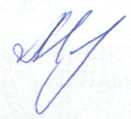 Глава муниципального образованияСорочинский городской округ                                                                           Т.П.МелентьеваРазослано: в дело, ликвидационной комиссии, Троицкому ТО, информационный бюллетень, Вагановой Е.В.,  государственно-правовому управлению, прокуратуреАдминистрация Сорочинского городского округа Оренбургской областиР А С П О Р Я Ж Е Н И Е 